FOR IMMEDIATE RELEASE	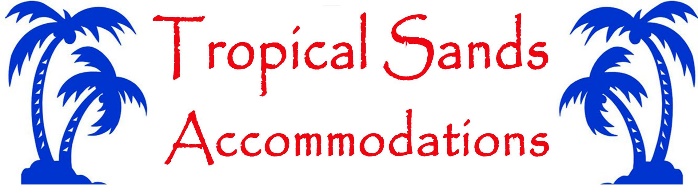 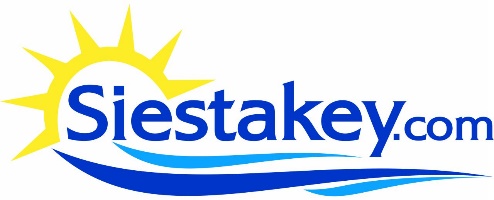 5116 Ocean Blvd.Siesta Key, FL 34242941-312-6156dave@sietakey.com www.sietakey.comPRESS RELEASE:  Tropical Sands Accommodations, LLC Retained to Provide Association and Rental Program Management at Jamaica Royale1/24/2019SIESTA KEY, FL – Jamaica Royale, a longtime staple for visitors seeking beach front rentals on Siesta Key, has joined forces with Tropical Sands Accommodations/SiestaKey.com (TSA) to manage their associations and prolific rental program.  The partnership will bring together two of Siesta Key’s most successful enterprises, with Jamaica Royale receiving professional management services for their associations and rental program and TSA benefitting from the inclusion of Jamaica Royale’s amazing rental properties on their website SiestaKey.com.  Sitting just south of world-famous Siesta Key Public Beach, Jamaica Royale features 170+ units and offers its clientele a wide variety of property styles from which to choose.  From quaint studio apartments to stunning 2-bedroom high-rise balconied condos with amazing views of world-famous Siesta Key beach, Jamaica Royale has something for every family and budget.  This beautiful development features its own private beach, with the same 99.9% pure quartz sand found at the public beach, and 3 swimming pools for your sun bathing and swimming enjoyment.Tropical Sands Accommodations, LLC. will be adding its 7th on-site rental management office, one of 9 offices that they manage on Siesta Key.  TSA will now manage approximately 550 properties on Siesta Key with over 300 of them within a quarter mile of the #1 beach in America.  The Jamaica Royale properties will be listed and marketed on www.siestakey.com, TSA’s proprietary destination website that attracts hundreds of thousands of visitors a year, as well as www.jamaicaroyale.com. TSA anticipates having all the Jamaica Royale rental properties integrated into their system in January.  Please feel free to contact the Jamaica Royale office at 941-349-1800 or visit the web-sites above for more information.END